Приложение № 1 к приказу министерства образования и молодежной политикиРязанской области от 27.12. 2021 г. № 1614ПОЛОЖЕНИЕо региональном этапе Всероссийского конкурса сочинений «Без срока давности» 
среди обучающихся образовательных организаций, 
реализующих программы общего, среднего профессионального и дополнительного образования 
в 2021-2022 учебном году1. Общие положения1.1. Настоящее Положение устанавливает правила организации и проведения регионального этапа Всероссийского конкурса сочинений «Без срока давности» среди обучающихся образовательных организаций, реализующих программы общего, среднего профессионального и дополнительного образования в 2021-2022 учебном году (далее – Конкурс) устанавливает правила и сроки проведения этапов Конкурса.1.2. Конкурс проводится в целях сохранения и увековечения памяти о Великой Отечественной войне 1941-1945 годов, трагедии мирного населения СССР, жертвах военных преступлений нацистов и их пособников в период Великой Отечественной войны 1941-1945 годов.1.3. Задачи Конкурса:воспитание уважения к памяти о героических и трагических событиях Великой Отечественной войны 1941-1945 годов; недопущение фальсификации фактов о событиях Великой Отечественной войны 1941-1945 годов, военных преступлениях нацистов и их пособников, геноциде мирного населения на территории стран, входивших в состав СССР;приобщение подрастающего поколения к изучению истории своей страны посредством изучения и осмысления архивных материалов, творчества писателей и поэтов-фронтовиков Великой Отечественной войны 1941-1945 годов, музыкальных произведений, книг, документальных и художественных фильмов, концертов и театральных постановок, созданных в период Великой Отечественной войны 1941-1945 годов или посвященные ей;приобщение обучающихся к изучению и анализу материалов, связанных с тематикой Великой Отечественной войны 1941-1945 годов (документальных, музейных и архивных, деятельности поисковых отрядов);привлечение детей и молодежи к участию в мероприятиях по сохранению и увековечению памяти о Великой Отечественной войне 1941-1945 годов.2. Организация и сроки проведения регионального этапа Конкурса2.1. Конкурс проводится в четыре этапа:школьный этап Конкурса ‒ с 15.12.2021 г. по 30.01.2022 г.;муниципальный этап Конкурса ‒ с 31.01.2022 г. по 6.02.2022 г.;региональный этап Конкурса ‒ с 7.02.2022 г. по 6.03.2022 г.;федеральный этап Конкурса ‒ с 7.03.2022 г. по 27.03.2022 г.2.2. Региональный этап Конкурса проводится министерством образования и молодежной политики Рязанской области.2.3. Региональный оператор Конкурса – Областное государственное бюджетное учреждение дополнительного профессионального образования «Рязанский институт развития образования» (далее – РИРО).2.4. Региональный координатор Конкурса – Ларина Ольга Николаевна, заведующий Центром проектирования образовательных систем ОГБУ ДПО «РИРО», (4912) 44-49-02 доб. 2-55, (4912) 95-59-29, 8-906-544-66-82, 
larina-ol.larina@yandex.ru .2.5. Оператор Конкурса оставляет за собой право использовать конкурсные материалы в некоммерческих целях (в целях рекламы Конкурса, в методических и информационных изданиях, для освещения в средствах массовой информации, в учебных целях) на основе согласия участников Конкурса. Участники Конкурса соглашаются с безвозмездной публикацией их конкурсных сочинений или фрагментов конкурсных сочинений любым способом и на любых носителях по усмотрению Оператора Конкурса с обязательным указанием авторства работ.2.6. Работы, подготовленные с нарушением требований к их оформлению или с нарушением сроков представления, рассмотрению не подлежат.2.7. Оценка работ участников Конкурса и определение победителей Конкурса на всех этапах проведения Конкурса осуществляется жюри соответствующего этапа Конкурса.2.8. Составы организационного комитета (далее – Оргкомитет) и жюри этапов Конкурса утверждаются муниципальным органом управления образованием и министерством образования и молодежной политики Рязанской области соответственно.3. Участники конкурса3.1. Участие в Конкурсе добровольное.3.2. Конкурс проводится среди следующих категорий участников: категория 1 обучающиеся 5-7 классов; категория 2  обучающиеся 8-9 классов; категория 3  обучающиеся 10-11(12) классов;категория 4  обучающиеся образовательных организаций, реализующих образовательные программы среднего профессионального образования.4. Тематические направления Конкурса и жанры конкурсных работ4.1. В конкурсных сочинениях участники Конкурса рассматривают по своему выбору следующие вопросы, связанные с сохранением и увековечением памяти о Великой Отечественной войне 1941-1945 годов, трагедии мирного населения СССР, жертвах военных преступлений нацистов и их пособников в период Великой Отечественной войны 1941-1945 годов (далее – тематическое направление):военные преступления нацистов и их пособников против мирных жителей на оккупированной территории города, села, района, региона в годы Великой Отечественной войны 1941-1945 годов;мемориалы и музеи Великой Отечественной войны 1941-1945 годов как память о геноциде мирных советских граждан;архивные свидетельства о фактах преступлений нацистов против мирных жителей в годы Великой Отечественной войны 1941-1945 годов;Великая Отечественная война 1941-1945 годов в истории семьи участника Конкурса;потери среди мирного населения на оккупированной территории в результате карательных операций, на принудительных работах в изгнании;преступление японских милитаристов против граждан СССР;дети в истории Великой Отечественной войны 1941-1945 годов;подвиг педагогов в годы Великой Отечественной войны 1941-1945 годов;биография жителей оккупированных территорий, эвакуированных семей, строителей оборонительных сооружений и работников тыла в годы Великой Отечественной войны 1941-1945 годов;полевая почта как форма связи между тылом и фронтом;произведения музыкального, изобразительного, драматического и (или) кинематографического искусства как память о жертвах геноцида мирных советских граждан в годы Великой Отечественной войны 1941-1945 годов;деятельность поисковых отрядов и волонтерских организаций и участие молодежи в мероприятиях по сохранению и увековечению памяти
о Великой Отечественной войне1941 – 1945 годов.4.2. Конкурсное сочинение представляется участником Конкурса в прозе в жанре рассказа, притчи, письма, сказки, дневника, очерка, репортажа, интервью, эссе, заочной экскурсии, рецензии, путевых заметок. 4.3. Выбор тематического направления, жанра и названия работы участниками Конкурса осуществляется самостоятельно. Поэтические тексты конкурсных сочинений не рассматриваются.4.4. Методические рекомендации по организации и проведению Конкурса сочинений «Без срока давности» для участников, организаторов и педагогов, размещены на официальном сайте Конкурса https://memory45.su/.5. Порядок проведения и предоставления документов 5.1. На региональный этап Конкурса от муниципального образования направляется по 1 работе по каждой возрастной категории. Город Рязань может направить на региональный этап Конкурса не более 3 работ по каждой возрастной категории.На региональный этап Конкурса также направляется по 1 работе от областных государственных бюджетных общеобразовательных учреждений, частных общеобразовательных организаций, областных государственных бюджетных профессиональных образовательных учреждений подведомственных министерству образования и молодежной политики Рязанской области.5.2. В Конкурсе могут участвовать победители регионального этапа предыдущего года, предоставив на рассмотрение жюри новую конкурсную работу, минуя школьный и муниципальный этапы. В случае участия в Конкурсе победителей регионального этапа предыдущего года от муниципальных образований допустимо участие двух конкурсантов в каждой возрастной категории, от города Рязани – до 4 человек в каждой возрастной категории.5.3. Региональный этап Конкурса проводится в заочной форме.5.4. Для участия в региональном этапе Конкурса в срок до 7 февраля 2022 года на электронный адрес: larina-ol.larina@yandex.ru (тема письма: Без срока давности. Муниципальное образование) направляются следующие документы:*При отсутствии одного из указанных выше вариантов представленная работа на Конкурс не принимается.5.5. Перечисленные документы сортируются по возрастным группам и высылаются единым архивом от муниципального образования. Каждому файлу присваивается имя: муниципальное образование, возрастная группа, фамилия участника (например: Спасский_2_группа_Иванов). 5.6. Оценка конкурсных работ на всех этапах Конкурса проводится жюри соответствующего этапа Конкурса по критериям, указанным в методических рекомендациях размещенных на сайте Конкурса https://memory45.su/5.7. Победители и призеры регионального этапа Конкурса определяются на основании результатов оценивания конкурсных работ жюри. Результаты оценивания оформляются протоколом с приложением рейтингового списка участников Конкурса.5.8. При обсуждении спорных случаев оценивания и рейтингования конкурсных работ на региональном этапе Конкурса решения принимаются простым большинством голосов присутствующих членов жюри, при равенстве голосов «за» и «против» право решающего голоса имеет председатель жюри регионального этапа Конкурса.5.9. На федеральный этап Всероссийского конкурса сочинений «Без срока давности» направляются 4 работы, занявшие первые позиции рейтинговых списков регионального этапа Конкурса (по одной работе от каждой возрастной группы).6. Требования к конкурсным работам6.1. Все конкурсные работы выполняются обучающимися в письменном виде на бланке Конкурса. Образец оформления конкурсного сочинения и бланк Конкурса размещены на сайте Конкурса https://memory45.su/.6.2. Каждый участник имеет право представить на Конкурс одну работу.6.3. Объем конкурсного сочинения не может служить основанием для отказа в приеме конкурсного сочинения на Конкурс или оказывать влияние на оценку работы.Рекомендованный объем сочинения (рукописный текст):категория 1 обучающиеся 5-7 классов – 2-4 страницы; категория 2  обучающиеся 8-9 классов – 3-5 страниц; категория 3  обучающиеся 10-11(12) классов – 4-6 страниц;категория 4  обучающиеся образовательных организаций, реализующих образовательные программы СПО – 4-6 страниц.6.4. Конкурсная работа принимается к рассмотрению только при наличии заполненной по установленному образцу Заявки на участие в Конкурсе. Образец оформления заявки на участие в Конкурсе размещен на сайте Конкурса https://memory45.su/6.5. На всех этапах Конкурса не подлежат рассмотрению работы, представленные с нарушением требований к оформлению или с нарушением установленных сроков.6.6. На всех этапах Конкурса работы должны быть проверены на плагиат. В случае выявления высокого процента плагиата (более 25%) на региональном этапе работа лишается права участия в Конкурсе.7. Критерии и порядок оценивания конкурсных работ7.1. Каждое конкурсное сочинение проверяется и оценивается тремя членами жюри.7.2. Оценивание конкурсных работ осуществляется по следующим критериям:1) содержание сочинения:соответствие сочинения выбранному тематическому направлению; формулировка темы сочинения (уместность, самостоятельность, оригинальность);соответствие содержания конкурсного сочинения выбранной теме; полнота раскрытия темы сочинения; воплощенность идейного замысла;оригинальность авторского замысла;корректное использование литературного, исторического, фактического (в том числе биографического), научного и другого материала; соответствие содержания конкурсного сочинения выбранному жанру;2) жанровое и языковое своеобразие сочинения:наличие в сочинении признаков выбранного жанра;цельность, логичность и соразмерность композиции сочинения; богатство лексики;разнообразие синтаксических конструкций; точность, ясность и выразительность речи; целесообразность использования языковых средств; стилевое единство;3) грамотность сочинения: соблюдение орфографических норм русского языка; соблюдение пунктуационных норм русского языка; соблюдение грамматических норм русского языка;соблюдение речевых норм русского языка.На федеральном этапе Конкурса жюри дополнительно оценивает конкурсные сочинения по критерию «Общее читательское восприятие текста сочинения» и аргументированно рекомендует лучшие работы для награждения.7.3. Оценка конкурсных работ по каждому показателю выставляется по шкале 0-3 балла. 7.4. Конкурсные работы участников каждой возрастной группы оцениваются отдельно.7.5. На каждом этапе Конкурса, на основании протоколов оценивания составляются рейтинговые списки участников по возрастным группам.Образцы оформления протоколов оценивания и рейтинговых списков размещены на официальном сайте Конкурса в разделе «Организационно-техническая документация»https://memory45.su/ .8. Оргкомитет Конкурса8.1. Для организации и проведения регионального этапа Конкурса приказом министерства образования и молодежной политики Рязанской области создается Оргкомитет Конкурса и утверждается его состав.8.2. В состав Оргкомитета входят председатель, заместитель председателя, секретарь, члены Оргкомитета. 8.3. Оргкомитет осуществляет следующие функции:определяет процедуру проведения Конкурса;формирует состав жюри;обеспечивает соблюдение прав участников Конкурса;определяет формат, место и время проведения финальных мероприятий регионального этапа Конкурса, а также количество приглашенных финалистов.9. Принципы формирования, функции и полномочия жюри Конкурса, процедура оценивания конкурсных работ9.1. Состав жюри Конкурса на всех этапах по возможности формируется из числа (в примерном процентном соотношении):практикующих учителей русского языка и литературы (45%);представителей методических служб, системы повышения квалификации и педагогов высшей школы (45 %);практикующих учителей истории (10%).9.2. Требования к отбору членов жюри Конкурса:наличие профессиональной квалификации, позволяющей обеспечить компетентный уровень оценивания конкурсных сочинений;отсутствие личной заинтересованности в результатах проведения Конкурса (т.е. отсутствие родственников или учеников среди участников Конкурса на этапе, в рамках которого член жюри производит оценку конкурсных работ).9.3. Функции и полномочия жюри Конкурса:члены жюри открытым общим голосованием избирают Председателя жюри Конкурса;жюри оценивает представленные на Конкурс работы в соответствии с утвержденными критериями;каждую работу оценивают не менее 2 членов жюри методом случайной выборки;жюри имеет право на снятие с Конкурса работ, имеющих признаки плагиата;жюри определяет победителей и призеров Конкурса в соответствии с установленной квотой из числа конкурсантов, набравших наибольшее количество баллов;председатель жюри подписывает протокол заседания жюри и рейтинговые списки;председатель жюри передает протоколы и оцененные конкурсные работы оператору регионального этапа Конкурса.9.4. При невозможности проведения заседания жюри в очном режиме работа осуществляется в удаленном формате.9.5. Принятые жюри решения считаются окончательными и пересмотру не подлежат. Апелляции не принимаются. Жюри не вступает в переписку с конкурсантами.10. Подведение итогов Конкурса10.1. Победители регионального этапа Конкурса определяются решением жюри. В каждой возрастной группе определяется три призовых места (I, II, III), остальные участники награждаются дипломами участника регионального этапа Конкурса.10.2. Оргкомитет вправе поощрить участников специальными дипломами:за активную гражданско-патриотическую позицию;за поиск и привлечение в качестве источников архивных документов;за осуществление музейной и краеведческой деятельности;за участие в деятельности поисковых отрядов;за поддержку мероприятий по сохранению и увековечению памяти о Великой Отечественной войне 1941-1945 годов;за вклад в проведение мероприятий по популяризации российских культурных, нравственных и семейных ценностей;за оригинальность сюжета конкурсного сочинения;за богатство и выразительность русского языка, за своеобразие жанра конкурсного сочинения;за уважение и внимание к миссии педагога.10.3. Педагоги, подготовившие победителей и призеров регионального этапа Конкурса, награждаются благодарностью министерства образования и молодежной политики Рязанской области.Приложение № 2к приказу министерства образования и молодежной политикиРязанской областиот 27.12. 2021 г. № 1614Оргкомитет регионального этапаВсероссийского конкурса сочинений «Без срока давности» 
среди обучающихся образовательных организаций, 
реализующих программы общего, среднего профессионального и дополнительного образования 
в 2021-2022 учебном годуЩетинкина Ольга Сергеевна – министр образования и молодежной политики Рязанской области – председательКашаев Андрей Анатольевич – ректор Областного государственного бюджетного учреждения дополнительного профессионального образования «Рязанский институт развития образования» – сопредседательБуценко Галина Анатольевна – начальник отдела общего образования министерства образования и молодежной политики Рязанской областиМерзлякова Наталья Владимировна – заведующий кафедрой теории и методики социально-гуманитарного образования Областного государственного бюджетного учреждения дополнительного профессионального образования «Рязанский институт развития образования»Ларина Ольга Николаевна – заведующий центром проектирования образовательных систем Областного государственного бюджетного учреждения дополнительного профессионального образования «Рязанский институт развития образования»Миловзоров Александр Владимирович – проректор по научно-исследовательской работе и инновационной деятельности Областного государственного бюджетного учреждения дополнительного профессионального образования «Рязанский институт развития образования»Приложение № 3к приказу министерства образования и молодежной политикиРязанской областиот 27.12. 2021 г. № 1614Жюри регионального этапаВсероссийского конкурса сочинений «Без срока давности» 
среди обучающихся образовательных организаций, 
реализующих программы общего, среднего профессионального и дополнительного образования 
в 2021-2022 учебном годуМерзлякова Наталья Владимировна, заведующий кафедрой теории и методики социально-гуманитарного образования ОГБУ ДПО «РИРО», председатель;Афонина Юлия Валерьевна – заместитель директора по учебной работе, учитель русского языка и литературы, МБОУ «Школа № 44»; Елуфимова Наталья Михайловна – учитель русского языка и литературы, МБОУ «Школа № 50»; Ивонина Анна Ивановна – старший преподаватель кафедры теории и методики социально-гуманитарного образования ОГБУ ДПО «РИРО»;Казакова Анна Владимировна – учитель русского языка и литературы, ОГБОУ «ЦОДТ»;Парамзина Наталья Николаевна – старший преподаватель кафедры теории и методики социально-гуманитарного образования ОГБУ ДПО «РИРО», заместитель председателя жюри;Радюшина Светлана Николаевна – учитель русского языка и литературы, МБОУ «Школа № 22»;Сиволапова Наталья Алексеевна – учитель русского языка и литературы, МБОУ «Школа № 36».Приложение № 1к Положению Конкурса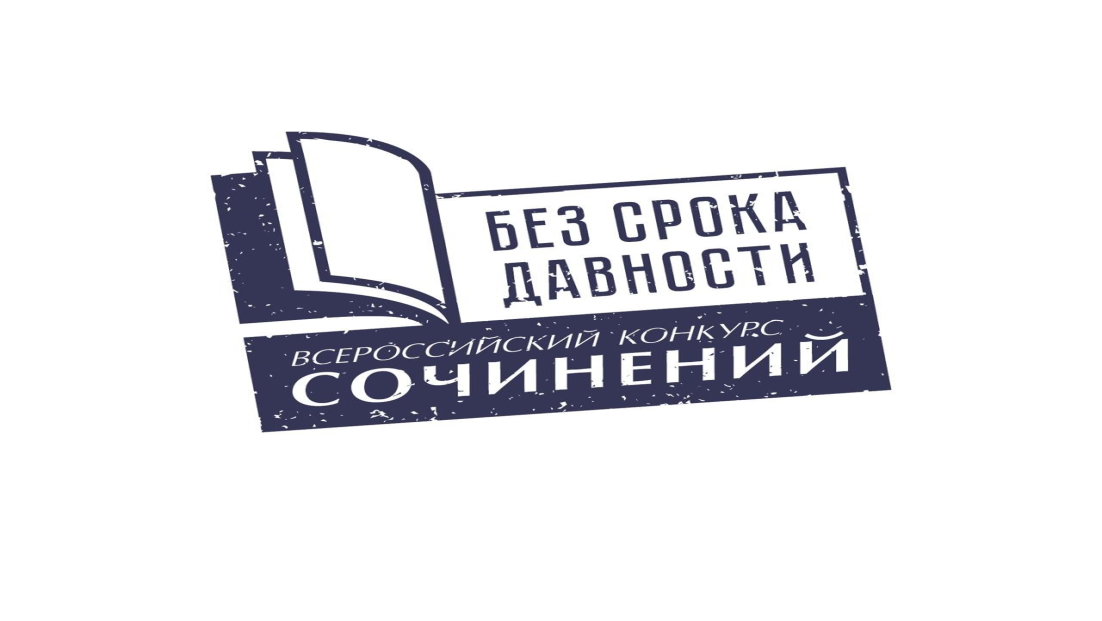 Заявка на участие в региональном этапе КонкурсаПодпись участника Конкурса ____________________________________________________(Ф.И.О.) Подпись руководителя/заместителя руководителя образовательной организации _____________________________________________________(Ф.И.О.) МП   Приложение № 2к Положению КонкурсаСОГЛАСИЕучастника регионального этапа Всероссийского Конкурса сочинений«Без срока давности» на обработку персональных данных(публикацию персональных данных, в том числе посредством информационно-телекоммуникационной сети «Интернет»)«___»___20___ г.Я,_______________________________________________________________________(Ф.И.О. полностью, отчество при наличии)документ удостоверяющий личность________________серия______________№__________(вид документа, удостоверяющего личность)выдан _________________________________________________________________________, (дата выдачи, наименование органа, выдавшего документ)_______________________________________________________________________________зарегистрированный (-ая) по адресу________________________________________________________________________________________________________________________________________________________________________________________________________________,в соответствии с пунктом 4 статьи 9 Федерального закона от 27.07.2006 № 152-ФЗ «О персональных данных» даю свое согласие Областному государственному бюджетному учреждению дополнительного профессионального образования «Рязанский институт развития образования» расположенному по адресу: 390023, г. Рязань, ул. Фирсова, д. 2А (далее – Оператор), на автоматизированную, а также без использования средств автоматизации обработку моих персональных данных, а именно:1. Совершение действий, предусмотренных пунктом 3 статьи 3 Федерального закона от 27.07.2006 № 152-ФЗ «О персональных данных», а именно сбор, запись, систематизация, накопление, хранение, уточнение (обновление, изменение), извлечение, использование, передачу (распространение, предоставление, доступ), обезличивание, блокирование, удаление, уничтожение в отношении следующих персональных данных:- фамилия, имя, отчество (при наличии);- пол;- дата рождения (год, месяц, год); - место рождения;- гражданство;- сведения о месте регистрации и месте проживания;- данные документов, удостоверяющих личность;- почтовый адрес с индексом; -название образовательной организации, в которой я обучаюсь- класс (курс) обучения;- электронная почта; - номер телефона (домашний, мобильный); - иная информация, относящаяся к моей личности; - фото- и видеоизображение. 2. Размещение в общедоступных источниках, в том числе в информационно-телекоммуникационной сети «Интернет» следующих персональных данных: - фамилия, имя, отчество; - название образовательной организации, в которой я обучаюсь;- класс (курс) обучения; - иная информация, относящаяся к личности; - фото- и видеоизображение;- сведения, информация о ходе регионального и федерального этапов Всероссийского Конкурса сочинений «Без срока давности» (далее – Конкурс) и о его результатах.Обработка и передача третьим лицам персональных данных осуществляется в целях: - участие в Конкурсе;- организации, проведения и популяризации Конкурса; - обеспечения участия в Конкурсе и мероприятиях, связанных с награждением победителей Конкурса; - формирования статистических и аналитических отчётов по результатам Конкурса, подготовки информационных материалов; - создания базы данных участников Конкурса, размещения информации об участниках Конкурса в информационно-телекоммуникационной сети «Интернет»; - обеспечения соблюдения законов и иных нормативных правовых актов Российской Федерации. Настоящим я признаю и подтверждаю, что в случае необходимости предоставления персональных данных для достижения указанных выше целей третьим лицам (в том числе, но не ограничиваясь, министерству образования и молодежной политики Рязанской области, Министерству просвещения Российской Федерации и т. д.), а равно как при привлечении третьих лиц к оказанию услуг в моих интересах Оператор вправе в необходимом объёме раскрывать для совершения вышеуказанных действий информацию обо мне лично (включая мои персональные данные) таким третьим лицам. Настоящее согласие вступает в силу со дня его подписания и действует в течение неопределенного срока. Я проинформирован(-а), что Оператор гарантирует обработку моих персональных данных в соответствии с действующим законодательством РФ.Я предупрежден(-а) об ответственности за предоставление ложных сведений и предъявление подложных документов.Я проинформирован(-а) о том, что в соответствии с ч. 2 ст. 9 Федерального закона от 27.07.2006 № 152-ФЗ «О персональных данных» я имею право отозвать настоящее согласие в любой момент посредством направления соответствующего письменного заявления в адрес Оператора по почте заказным письмом с уведомлением о вручении, либо вручения соответствующего письменного заявления лично под расписку уполномоченному представителю Оператора.Я подтверждаю, что даю настоящее согласие, действуя по собственной воле и в своих интересах._____________                           _________________                        ________________________(дата заполнения)                                            (личная подписи)                                                            (расшифровка подписи)Приложение № 3к Положению КонкурсаСОГЛАСИЕзаконного представителя участника регионального этапа Всероссийского Конкурса сочинений«Без срока давности» на обработку персональных данных(публикацию персональных данных, в том числе посредством информационно-телекоммуникационной сети «Интернет»)«___»________20___ г. Я,________________________________________________________________________,(Ф.И.О. полностью, отчество при наличии)документ, удостоверяющий личность _________________, серия________№_______________                                                      (вид документа, удостоверяющего личность)выдан__________________________________________________________________________, ________________________________________________________________________________(дата выдачи, наименование органа, выдавшего документ)зарегистрированный(-ая) по адресу: ________________________________________________________________________________________________________________________________________________________________действующий(-ая) от себя и от имени несовершеннолетнего ребенка (далее несовершеннолетний),____________________________________________________________                                                               (Ф.И.О. полностью несовершеннолетнего ребенка, отчество при наличии)документ, удостоверяющий личность ребенка ____________________, серия _____________, №________________ выдан ___________________________________________________________________________________________________________________________________________________________________(дата выдачи, наименование органа, выдавшего документ)дата рождения ______________, проживающей (его) по адресу:_________________________________________________________________________________________________________________________________________________________,в соответствии с пунктом 4 статьи 9 Федерального закона от 27.07.2006 № 152-ФЗ «О персональных данных» даю свое согласие на обработку моих персональных данных и персональных данных несовершеннолетнего Областному государственному бюджетному учреждению дополнительного профессионального образования «Рязанский институт развития образования» расположенному по адресу: 390023, г. Рязань, ул. Фирсова, д. 2А (далее – Оператор), на автоматизированную, а также без использования средств автоматизации обработку данных, а именно:1. Совершение действий, предусмотренных пунктом 3 статьи 3 Федерального закона от 27.07.2006 № 152-ФЗ «О персональных данных», а именно сбор, запись, систематизация, накопление, хранение, уточнение (обновление, изменение), извлечение, использование, передачу (распространение, предоставление, доступ), обезличивание, блокирование, удаление, уничтожение в отношении следующих персональных данных:- фамилия, имя, отчество (при наличии);- пол;- дата рождения (год, месяц, день);- место рождения;- гражданство;- сведения о месте регистрации и месте проживания;- данные документов, удостоверяющих личность;- название образовательной организации, в которой обучается участник- класс (курс) обучения;- почтовый адрес с индексом;- электронная почта (участника/родителей/законных представителей);- номер телефона (участника/родителей/законных представителей);- иная информация, относящаяся к личности участника;- фото- и видеоизображение.2. Размещение в общедоступных источниках, в том числе в информационно-телекоммуникационной сети «Интернет» следующих персональных данных несовершеннолетнего:- фамилия, имя, отчество (при наличии);- название образовательной организации, в которой обучается участник;- класс (курс) обучения;- иная информация, относящаяся к личности участника;- фото- и видеоизображение;- сведения, информация о ходе регионального и федерального этапов Всероссийского Конкурса сочинений «Без срока давности» (далее – Конкурс) и о его результатах.Обработка и передача третьим лицам моих персональных данных и персональных данных несовершеннолетнего осуществляется в целях:- участия несовершеннолетнего в Конкурсе;- организации, проведения и популяризации Конкурса;- обеспечения участия несовершеннолетнего в Конкурсе и мероприятиях, связанных с награждением победителей Конкурса;- формирования статистических и аналитических отчётов по результатам Конкурса, подготовки информационных материалов;- создания базы данных участников Конкурса, размещения информации об участниках Конкурса в информационно-телекоммуникационной сети «Интернет»;- обеспечения соблюдения законов и иных нормативных правовых актов Российской Федерации.Настоящим я признаю и подтверждаю, что в случае необходимости предоставления персональных данных для достижения указанных выше целей третьим лицам (в том числе, но не ограничиваясь, министерству образования и молодежной политики Рязанской области, Министерству просвещения Российской Федерации, и т. д.), а равно как при привлечении третьих лиц к оказанию услуг в интересах несовершеннолетнего Ф.И.О____________________ Оператор вправе в необходимом объёме раскрывать для совершения вышеуказанных действий информацию о несовершеннолетнем Ф.И.О____________________ (включая персональные данные) таким третьим лицам.Настоящее согласие вступает в силу со дня его подписания и действует в течение неопределенного срока. Я проинформирован(-а), что Оператор гарантирует обработку моих персональных данных и персональных данных несовершеннолетнего в соответствии с действующим законодательством РФ.Я предупрежден(-а) об ответственности за предоставление ложных сведений и предъявление подложных документов.Я проинформирован(-а) о том, что в соответствии с ч. 2 ст. 9 Федерального закона от 27.07.2006 № 152-ФЗ «О персональных данных» я имею право отозвать настоящее согласие в любой момент посредством направления соответствующего письменного заявления в адрес Оператора по почте заказным письмом с уведомлением о вручении, либо вручения соответствующего письменного заявления лично под расписку уполномоченному представителю Оператора.Я подтверждаю, что даю настоящее согласие, действуя по собственной воле, в своих интересах и в интересах несовершеннолетнего.___________              ________________                      ___________________________(датазаполнения)                     (личная подпись)                                                    (расшифровка подписи)Приложение № 4к Положению Конкурса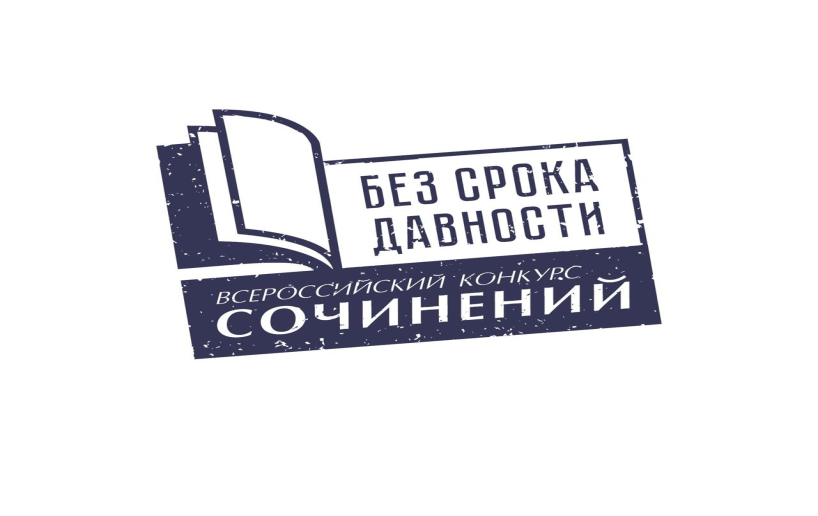 Рейтинговый список по итогам проведения муниципального этапа Всероссийского конкурса сочинений «Без срока давности»Год __________________Муниципальное образование_______________________________________Председатель Жюри___________________ /____________________________/подпись			расшифровка подписи МППриложение № 5к Положению КонкурсаПредставление________________________________________________________________(наименование муниципального органа исполнительной власти, осуществляющего управление в сфере образования)выдвигает на участие в региональном этапе Всероссийского Конкурса сочинений «Без срока давности»_____________________________________________________________________________________________________________________(в родительном падеже Ф.И.О. участника Конкурса, класс обучения, наименование образовательной организации)Должность руководителя(фамилия, имя, отчество)	(подпись)              МППриложение № 6к Положению Конкурса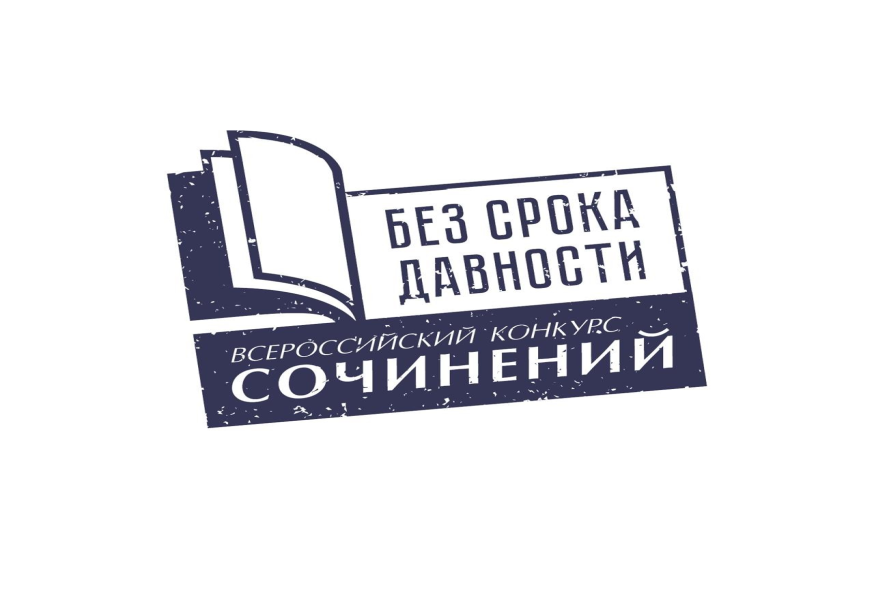 Протокол оценивания работ участников муниципального этапа Всероссийского Конкурса сочинений «Без срока давности»Год __________________Муниципальное образование_______________________________________Председатель Жюри___________________ /____________________________/подпись			расшифровка подписи МППриложение № 7к Положению КонкурсаСправкаоб итогах муниципального и школьного этапов Всероссийского Конкурса сочинений «Без срока давности» в 2021-2022 учебном годув __________________________________________________________________ (муниципальное образование)в 2021-2022 учебном году состоялся муниципальный этап Всероссийского Конкурса сочинений «Без срока давности».Участие в школьном этапе Конкурса приняли _____ обучающихся.Из них _______ человек стали победителями школьного этапа и участниками муниципального этапа Конкурса, который проводился муниципальными органами управления образованием.Руководитель МОУО(фамилия, имя, отчество)	(подпись)МП№ДокументыТребования к оформлениюКонкурсная работа в формате PDF*В сканированном виде (в формате PDF, тип изображения ЧБ, разрешение600 dpi, объем не более 3МБ) и написанная на бланке установленного образца. Бланк размещен на официальном сайте Конкурса https://memory45.su/(конкурсные сочинения выполняются обучающимися в письменном виде черными чернилами)Конкурсная работа в виде текстового файла*В формате Word (.doc или .docx), размер шрифта 14, межстрочный интервал 1,5 (титульный лист и сочинение).Заявка на участие в Конкурсе в виде текстового файла (.doc или .docx) и в формате PDF (Приложение № 1 Положения)ОБРАЗЦЫ ОФОРМЛЕНИЯ ОРГАНИЗАЦИОННО-ТЕХНИЧЕСКОЙ ДОКУМЕНТАЦИИВСЕРОССИЙСКОГО КОНКУРСА СОЧИНЕНИЙразмещены в приложениях к Положению КонкурсаСогласие участника Конкурса/родителя (законных представителей) участника Конкурса на обработку персональных данных (Приложение № 2, № 3 Положения)ОБРАЗЦЫ ОФОРМЛЕНИЯ ОРГАНИЗАЦИОННО-ТЕХНИЧЕСКОЙ ДОКУМЕНТАЦИИВСЕРОССИЙСКОГО КОНКУРСА СОЧИНЕНИЙразмещены в приложениях к Положению КонкурсаРейтинговый список участников муниципального этапа (Приложение № 4 Положения)ОБРАЗЦЫ ОФОРМЛЕНИЯ ОРГАНИЗАЦИОННО-ТЕХНИЧЕСКОЙ ДОКУМЕНТАЦИИВСЕРОССИЙСКОГО КОНКУРСА СОЧИНЕНИЙразмещены в приложениях к Положению КонкурсаПредставление Заявителя с печатью и подписью по форме (Приложение № 5 Положения)ОБРАЗЦЫ ОФОРМЛЕНИЯ ОРГАНИЗАЦИОННО-ТЕХНИЧЕСКОЙ ДОКУМЕНТАЦИИВСЕРОССИЙСКОГО КОНКУРСА СОЧИНЕНИЙразмещены в приложениях к Положению КонкурсаПротокол оценивания работ участников муниципального этапа (Приложение № 6 Положения)ОБРАЗЦЫ ОФОРМЛЕНИЯ ОРГАНИЗАЦИОННО-ТЕХНИЧЕСКОЙ ДОКУМЕНТАЦИИВСЕРОССИЙСКОГО КОНКУРСА СОЧИНЕНИЙразмещены в приложениях к Положению КонкурсаСправка о проведении школьного и муниципального этапов Конкурса (Приложение 
№ 7 Положения)ОБРАЗЦЫ ОФОРМЛЕНИЯ ОРГАНИЗАЦИОННО-ТЕХНИЧЕСКОЙ ДОКУМЕНТАЦИИВСЕРОССИЙСКОГО КОНКУРСА СОЧИНЕНИЙразмещены в приложениях к Положению КонкурсаНаименование муниципального образованияФ.И.О. (полностью) участника Конкурса Дата рождения участника КонкурсаКласс (курс) обучения участника КонкурсаИндекс и почтовый адрес участника КонкурсаЭлектронная почта участника Конкурса (родителей/законных представителей)Контактный телефон участника Конкурса (родителей/законных представителей)Ф.И.О. (полностью) и должность учителя, обеспечивающего педагогическое сопровождение участника КонкурсаКонтактный телефон учителя, обеспечивающего педагогическое сопровождение участника КонкурсаЭлектронная почта учителя, обеспечивающего педагогическое сопровождение участника КонкурсаПолное название образовательной организации, 
в которой обучается участник КонкурсаИндекс и почтовый адрес образовательной организации, 
в которой обучается участник КонкурсаЭлектронная почта образовательной организации, 
в которой обучается участник КонкурсаТелефон образовательной организации (с кодом населённого пункта), в которой обучается участник Конкурса№ ФИО участника полностью Образовательная организация Образовательная организация Тема сочиненияТема сочиненияТема сочиненияИтоговый балл (в порядке убывания) 5-7 классы (категория 1)5-7 классы (категория 1)5-7 классы (категория 1)5-7 классы (категория 1)5-7 классы (категория 1)5-7 классы (категория 1)5-7 классы (категория 1)1 2 3 8-9 классы (категория 2)8-9 классы (категория 2)8-9 классы (категория 2)8-9 классы (категория 2)8-9 классы (категория 2)8-9 классы (категория 2)8-9 классы (категория 2)1 2 3 10-11 (12) классы (категория 3)10-11 (12) классы (категория 3)10-11 (12) классы (категория 3)10-11 (12) классы (категория 3)10-11 (12) классы (категория 3)10-11 (12) классы (категория 3)10-11 (12) классы (категория 3)1 2 3 Обучающиеся по образовательным программам среднего профессионального образования (категория 4)Обучающиеся по образовательным программам среднего профессионального образования (категория 4)Обучающиеся по образовательным программам среднего профессионального образования (категория 4)Обучающиеся по образовательным программам среднего профессионального образования (категория 4)Обучающиеся по образовательным программам среднего профессионального образования (категория 4)Обучающиеся по образовательным программам среднего профессионального образования (категория 4)Обучающиеся по образовательным программам среднего профессионального образования (категория 4)Обучающиеся по образовательным программам среднего профессионального образования (категория 4)123Ф.И.О. участникаОбразовательная организацияИтоговый баллСтатусконкурсанта5-7 классы (категория 1)5-7 классы (категория 1)5-7 классы (категория 1)5-7 классы (категория 1)8-9 классы (категория 2)8-9 классы (категория 2)8-9 классы (категория 2)8-9 классы (категория 2)10-11 (12) классы (категория 3)10-11 (12) классы (категория 3)10-11 (12) классы (категория 3)10-11 (12) классы (категория 3)Обучающиеся по образовательным программам среднего профессионального образования (категория 4)Обучающиеся по образовательным программам среднего профессионального образования (категория 4)Обучающиеся по образовательным программам среднего профессионального образования (категория 4)Обучающиеся по образовательным программам среднего профессионального образования (категория 4)